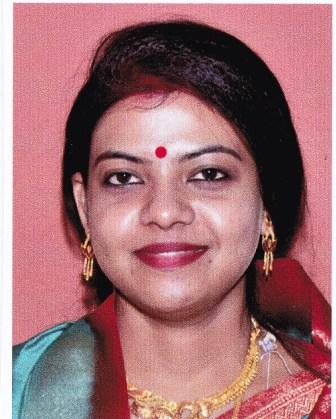 Dr Geetanjali Dutta Mallik                                                      Mobile: +91- 7319176871                                                                                                Email: dutta.geetu90@gmail.com    CAREER OBJECTIVESTo work in an organization or institution with an educational work driven environment where I can utilize and apply my knowledge and skills for the development of both the organization and myself.EDUCATIONAL QUALIFICATIONS	TEACHING EXPERIENCEMore than one years of teaching experience (August, 2017 – till the date) at Maharajadhiraj Uday Chand Women's College, Burdwan. Use to teach Environmental Science compulsory at Graduate level and also involved in paper settings, copy evaluation and associated with other academic work. LABORTORY EXPERTISETesting of Drinking Water, Wastewater, Soil, Sludge & Fly ash etc.Air Pollutants monitoring and analysis.GIS and Remote Sensing application in water and soilINSTRUMENTAL EXPOSUREAtomic Absorption Spectrophotometer, Flame Photometer, UV-VIS Spectrophotometer, Meteorological Equipments, Laminar Air FlowHigh Volume Air Sampler for SPM, NOX and SOXPUBLISHED PAPERS IN JOURNAL PUBLISHED PAPERS IN CONFERENCE (Full Paper)PUBLISHED PAPERS IN CONFERENCE (Proceedings)FIELD OF INTERESTTeaching in Environmental ScienceEnvironmental AuditingAnalysis of Air, Water & SoilTRAINING AND CERTIFICATIONINDUSTRIAL VISIT: INDIAN IRON AND STEEL COMPANY (IISCO)EXTRA CURRICULAR ACTIVITYInternational Seminar (Participants): Participated in the 2nd International Seminar on Environment and Society: Historical Perspectives and Contextual Reality, held on 28th March, 2017.Science Congress: 1st Regional Science & Technology Congress, 7th & 8th November, 2016.International Seminar: One day International Seminar on Environment, Public Health and GIS, 26th August, 2016Hands-on training programme: Quality standardization in air and water including detection of histotechnological parameters on 12-20th September, 2016.International Seminar: International Seminar on Environment, Public Health and GIS on 26th August, 2016.Tier II Training Course- Central Ground Water Board sponsored training course on “Sustainable Development and Management of Ground Water Resources” from 23.02.2015 - 27.02.2015.Refresher Course (Interaction Programme): UGC sponsored Refresher/Orientation Course from 4.09.2014-24.09.2014.Science Congress: as a perticipator at the 21st West Bengal State Science and technology Congress held at the University of Burdwan during 20-21 February, 2014.Article: 1 article published i.e., Lacustrine Environment: Its Pollution and Restoration. 2014. Souvenir, ICME-II. Mother Earth: Save it to Achieve a Sustainable Future for all, Burdwan.PERSONAL DETAILSName: Dr Geetanjali Dutta MallikProfession: State Aided College Teacher (SACT-I)D.O.B: 17/08/1990Sex: FemaleMarital Status: MarriedNationality: IndianCaste: GeneralHusband’s Name: Mr. Arghyadip MallikCommunication Address: C/o: Arghyadip Mallik, Post- Silda, Dist.- Jhargram, Pin- 721515, P.S.- Binpur, West BengalPermanent address: C/o: Arghyadip Mallik, Post- Silda, Dist.- Jhargram, Pin- 721515, P.S.- Binpur, West BengalDECLARATION:I hereby declare that the above information is true to best of my knowledge. Date: 29/07/2022Place: Jhargram                        QualificationInstituteBoard/UniversityYearPercentagePh.D in Environmental ScienceBurdwan UniversityThe University of  Burdwan2019 2019 Bachelors in Education (B.Ed)Arya College of Education Maharshi Dayanand  University201564.4M.Sc. Environmental Science(Post graduation)The University of  Burdwan-Department of Environmental ScienceThe University of  Burdwan201377.17B.Sc.Environmental Science (Honours)Nistarini Women’s CollegeThe University of  Burdwan201161.4Higher SecondarySantamoyee Girls' High SchoolWBCHSE200863.2MadhyamikSantamoyee Girls' High SchoolWBBSE200673.5Sl No.TitleJournalYearVolumePage No.1.Impact of Land-Use/ Land-Cover Changes and Hydro-Meteorological Phenomenon on Lake Biodiversity: A Case Study on Saheb Bandh Lake, IndiaResearch Journal of Chemistry and Environment201923(10)36 – 45 2. Lake Hydro Geochemistry: An Implication to Chemical Weathering, Ion-exchange Phenomena and Metal Interaction Pollution2019 5(4)803-819  3.Hydrochemical Evaluation of Water Quality and Trophic State Status of Saheb Bandh Lake, PuruliaAsian Journal of Multidisciplinary Studies20175(7)9-224.Fluoride Enrichment in an Alluvial Aquifer with its Subsequent Effect on Human Health in in Birbhum DistrictChemosphere2016168 (2017)817-8245.Mechanism of Fluoride Mobilization in an Alluvial Aquifer: aKinetic ApproachInternational Journal of ChemTech Research20169(04); ISSN: 0974-4290270-2786.Inferring the fluoride hydrogeochemistry and effect of consuming fluoride contaminated drinking water on human health in a endemic areas of Birbhum district, West BengalEnvironmental Geochemistry and Health201538(2)557–5767.Mechanism of fluoride mobilization through solid-solution interaction:An experimental approachArchives of Applied Science Research20146(4)21-27Sl No.TitleNameYearVolumePage No.1.Effect of Land-Use/Land-Cover Over a Tropical Lake SystemThird International Conference on Mother Earth: Environmental Crisis and Sustainable Strategies; Levant Book Publisher2018Vol-II; ISBN: 9789 384106973383-3922.Hydrochemical Study and Assessment of WaterQuality of River Rangit, SikkimSecond International Conference on Mother Earth: Save It to Achieve a Sustainable Future for All; Environica; Levant Book Publisher2014Vol-1; ISBN: 978-93-84106-14-0136-1423.Removal of Fluoride from Aqueous Solution by Adsorption using White Clay: Kinetic and Kinetic and Thermodynamic approachesSecond International Conference on Mother Earth: Save It to Achieve a Sustainable Future for All; Environica; Levant Book Publisher2014Vol-1; ISBN: 978-93-84106-14-0223-2324.Sediment geochemistry and release of fluoride in the Quaternary alluvial aquifer of Birbhum district, West Bengal4th International Conference on Hydrology and Watershed Management; Allied Publisher2014Vol-II; ISBN: 978-81-8424-952-1854-864Sl No.TitleNameYear1.Study of Geo-Environmental Status Around the Mithon Thermal Power Station (MTPS), Jharkhand, IndiaThird International Conference on Mother Earth: Environmental Crisis and Sustainable Strategies; Levant Book Publisher20182.Hydrogeochemical Appraisal of Lake Nutrient and Pollution Load in Saheb Bandh Lake, West BengalNational Seminar on Environmental Pollution, Biodiversity Conservation and Climate Change: Issues and Challenges20173.Hydrogeochemical Characteristics and Trophic State Determination of Saheb Bandh Lake, Purulia, West Bengal2nd International Seminar on Environment and Society: Historical Perspectives and Contextual Reality20174.Temporal change detection of trophic state status in Saheb bandh lake, Purulia24th West Bengal State Science and Technology Congress, 2016 2016